Приложение 1 к Порядку выдачи или отказа в выдаче, переоформления, выдачи дубликатов, аннулирования разрешений на выполнение работ повышенной опасности (пункт 2.1)(в ред. Постановления Правительства ДНР от 04.03.2021 № 12-2)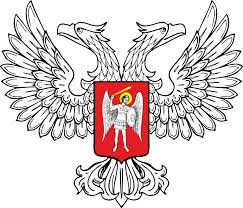 Государственный Комитет горного и технического надзораДонецкой Народной Республики(Гортехнадзор ДНР)РАЗРЕШЕНИЕ№ _______________      Разрешается _____________________________________________________________________________(полное наименование юридического лица,_____________________________________________________________________________местонахождение (юридический адрес) юридического лица,_____________________________________________________________________________ идентификационный код юридического лица, код вида деятельности_____________________________________________________________________________или фамилия, имя и отчество физического лица - предпринимателя,_____________________________________________________________________________серия и номер паспорта, кем и когда выдан, место жительства,_____________________________________________________________________________регистрационный номер учетной карточки налогоплательщика,_____________________________________________________________________________в случае необходимости - обособленное подразделение, которое будет_____________________________________________________________________________выполнять работы повышенной опасности _____________________________________________________________________________выполнять работы повышенной опасности:__________________________________________________________________________________________________________________________________________________________(наименование видов работ повышенной опасности,_____________________________________________________________________________в случае необходимости - место их выполнения)Продолжение приложения1на основании _____________________________________________________________________________(наименование документов с указанием_____________________________________________________________________________их регистрационных данных в разрешительном органе)при условии соблюдения требований законодательства по вопросам охраны труда и промышленной безопасности.      Разрешение действует с ____ _________ 20__ г.  до ____ _________ 20__ г.  Председатель (заместитель председателя) Гортехнадзора ДНР_______________________                                                                                                            (подпись) (инициалы и фамилия)   М.П. 
____ __________ 20__ г. 
